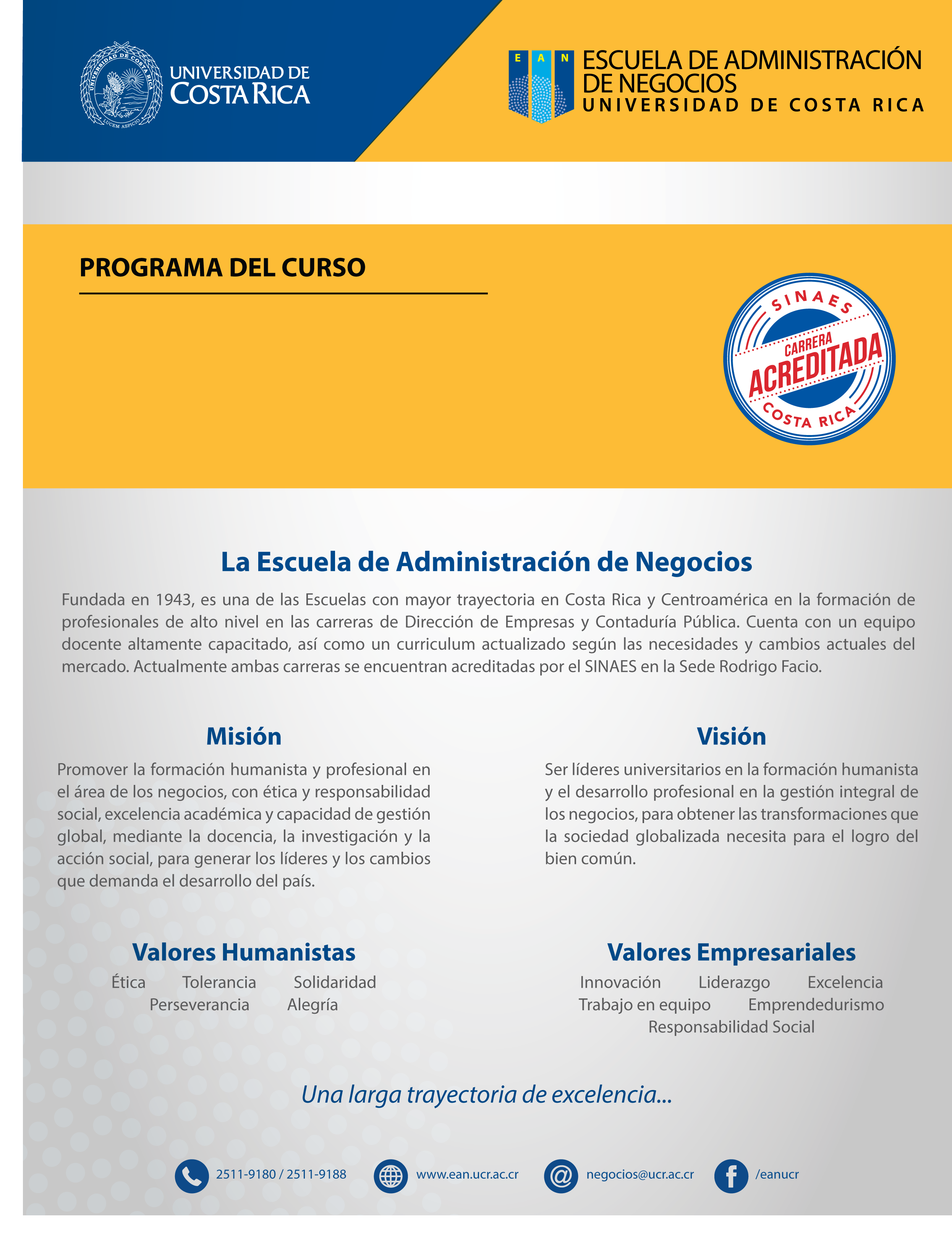 PROGRAMA DEL CURSOPC - 0260CÁTEDRA LEGISLACIÓN LABORALII CICLO 2017*A solicitud del estudiante, el profesor podrá atender consultas según la hora, lugar y día acordado para cada caso particular, dentro del marco de la normativa de la Universidad de Costa Rica.El presente curso forma parte del programa de la carrera de Contaduría Pública, de la Escuela de Administración de Negocios de la Universidad de Costa Rica y se imparte en el segundo semestre de cada año. Dentro de esa carrera, el curso está ubicado en el plan curricular a nivel de segundo año de Licenciatura.  De igual manera, este curso forma parte de la carrera de Dirección de Empresas y se imparte en el segundo semestre de cada año, siendo que en esta carrera, el curso está ubicado en el plan curricular a nivel del tercer año de Licenciatura.Se busca que la persona profesional de Contaduría Pública y en Dirección de Empresas sea además de una persona preparada en las áreas técnicas de la legislación laboral, alguien emprendedor, con sentido de la ética y la responsabilidad social, que se desempeñe y tome decisiones tomando en cuenta valores como la solidaridad, la tolerancia y la perseverancia, y destrezas tales como la comunicación asertiva y el trabajo en equipo. La población estudiantil debe dirigir su actuar durante el curso acorde con dichos valores y competencias, y aplicarlos en su desarrollo del curso.Capacitar a los futuros contadores públicos y administradores de empresas en el conocimiento y dominio básico de los diferentes institutos, figuras e instrumentos del derecho del trabajo, a través de la legislación laboral, la jurisprudencia, la doctrina y  el entorno que experimenta la sociedad costarricense actual.Integrar la ética y la responsabilidad social en el análisis del contenido programático del curso, y profundizar en el diálogo y la reflexión sobre los valores de solidaridad, tolerancia y perseverancia, así como sobre la importancia de desarrollar y aplicar las competencias de comunicación asertiva y trabajo en equipo.  Lograr que el futuro profesional pueda enfrentar y resolver los conflictos individuales de trabajo que usualmente se presentan tanto en la relaciones laborales del sector privado como en la originadas en el sector público.Organizar las condiciones de trabajo en la empresa y en la institución de acuerdo con las exigencias del ordenamiento jurídico.Enfrentar la negociación del mejoramiento de las condiciones de trabajo con los trabajadores de la empresa y sus organizaciones.Tesis I  ASPECTOS GENERALES DEL DERECHO LABORALConcepto de derecho del trabajoSinopsis histórico-evolutiva del derecho laboralFundamento filosóficoPrincipios rectores del derecho laboralMarco normativo general  (Constitución Política, Tratados Internacionales en la materia, Código de Trabajo y otras Leyes de , Decretos y Reglamentos Internos.Tesis II  RELACIÓN LABORAL EN EL SECTOR PRIVADODefinición, naturaleza y alcance de la relación laboralElementos fundamentales de la relación laboralPrestación personal del servicioSubordinación JurídicaSalario o remuneraciónEl contrato de trabajo como contrato realidadModalidades contractualesRequisitos constitutivos del contrato escritoPráctica sobre contratosTesis III  RELACIÓN LABORAL EN EL SECTOR PÚBLICONaturaleza y Principios rectoresRégimen del Servicio CivilRégimen laboral del sector público descentralizadoTESIS IV  RELACIÓN  DE SERVICIOS PROFESIONALESTESIS V REGULACIÓN, ANÁLISIS Y TRATAMIENTO DEL  ACOSO LABORAL Y  SEXUAL EN LAS RELACIONES DE EMPLEO.TESIS VI  SALUD OCUPACIONAL Y RIESGOS PROFESIONALESTESIS VII  JORNADAS DE TRABAJOJornada ordinaria1- Jornada diurna2- Jornada nocturna3- Jornada mixtaJornada ExtraordinariaCasos exceptuados de los límites de las jornadasTESIS  VIII FERIADOS, ASUETOS Y DESCANSO SEMANALTESIS IX  IUS VARIANDIConceptoLímites de aplicaciónCasos prácticosTESIS X  CAUSAS DE SUSPENSIÓN Y DE TERMINACIÓN DE Causas y efectos de la suspensión temporal de los contratos de trabajo.Causas y efectos de la terminación del contrato de trabajo sin responsabilidad patronal.Causas y efectos de la terminación del contrato de trabajo con responsabilidad patronal.Causas y efectos de la terminación del contrato de trabajo sin responsabilidad para el trabajador y sin que se extingan sus derechos o los de sus causahabientes.TESIS XI  REGLAS DE CÁLCULO EN EXTREMOS A LIQUIDARPrestaciones legalesPreavisoAuxilio de CesantíaVacacionesAguinaldoTESIS XII JURISDISCCIÓN  LABORAL Y PRINCIPALES PROCESOS LABORALES Y ADMINISTRATIVOS.TESIS XIII PRESCRIPCIONES Y CADUCIDADES LABORALESTEMAS VARIOS A CONSIDERAR POR EL PROFESOR PARA TRABAJOS DE INVESTIGACIÓN, CONFERENCIAS, TALLERES O EVENTUALMENTE PARA CLASES MAGISTRALES (la lista no es taxativa)Solución alterna de conflictos laboralesAnálisis de  de Protección al TrabajadorReglamentos Internos de Trabajo (enfoque legal y práctico).Reestructuraciones y programas de movilidad laboral voluntariosRegímenes  de prohibición y de dedicación exclusivaSindicatosAsociaciones SolidaristasHuelga y ParoConvenciones colectivasDespido de trabajadoras en estado de embarazoPeríodo de lactanciaIncapacidades por enfermedadEl trabajo de los menores de edadSalario en especieEl Estado como patrono únicoEmbargo de salarios (procedimientos y reglas de cálculo)Implicaciones Jurídico-Laborales derivadas del nuevo Código Procesal Laboral.A través de los siguientes componentes de la evaluación, en lo que resulte pertinente en cada uno de los temas, se integrarán aspectos sobre ética, responsabilidad social y emprendedurismo. También se tomará en consideración la aplicación de los valores y competencias referidos en la descripción del curso.El personal docente y la población estudiantil desarrollarán las clases dentro de un ambiente de tolerancia, respeto y comunicación asertiva. El profesorado promoverá el trabajo en equipo, en un plano de igualdad de oportunidades y sin discriminación de ninguna especie de forma tal que se garantice un ambiente de diálogo y libre expresión de las ideas y opiniones.El presente curso combinará el sistema de lección magistral, con el análisis de casos y la asignación de algunas lecturas cuyas conclusiones serán posteriormente comentadas en el aula.Además, se asignarán trabajos de investigación a realizarse en grupos.  Queda a criterio del profesor la selección de un tema único o de varios temas, así como el número de integrantes por grupo y la metodología, lineamientos y condiciones generales de la investigación y exposición de estos trabajos.Paulatinamente, se incorporará el constructivismo como una metodología de enseñanza-aprendizaje, que se intercalará y combinará en las respectivas lecciones con las metodologías y sistemas anteriormente citados. Objetivos de los aspectos metodológicosFomentar el aprendizaje colaborativo y cooperativo.Fortalecer el trabajo en equipo.Desarrollar  la capacidad de análisis, sobre todo para la solución de casos.Estimular  la creatividad y la innovación.Objetivos de las competencias ÉticasFomentar el respeto entre los compañeros, en la relación profesor-estudiante y demás miembros de la comunidad universitaria.Fortalecer la responsabilidad en el cumplimiento de tareas y compromisos.Inculcar la solidaridad entre estudiantes y para con la sociedad.Concientizar aún más sobre la importancia de valores como la justicia, equidad, paz social, lealtad, transparencia, apego a la verdad, objetividad y honradez.Si el aprovechamiento es igual o superior al 90%, el estudiante se exime de realizar el examen final y se le asigna ese porcentaje como nota del curso.El examen final será escrito, salvo que fuere con tribunal, caso en el cual podrá realizarse en forma oral.Los Exámenes de reposición se regirán según el Art.24 del Reglamento de Régimen Académico Estudiantil y la fecha para efectuar la reposición se hará tomando en cuenta los plazos establecidos en dicha norma.NECESARIA:Constitución Política de la República de Costa RicaCódigo de Trabajo con la Reforma Procesal LaboralCódigo Procesal LaboralLey General de la Administración PúblicaEstatuto del Servicio CivilDE CONSULTA COMPLEMENTARIA:Alonso Olea (Manuel). Curso de Derecho del TrabajoCabanellas (Guillermo) Compendio de Derecho LaboralCarro Zúñiga (Carlos) Derecho del Trabajo CostarricenseCarro Zúñiga (Carlos) Las justas causas de despido en el Código de Trabajo y  de Costa RicaCorrales Alvarado (Róger) El debido proceso de despidoCorrales Alvarado (Róger) La estimación de Derechos LaboralesCorrales Alvarado (Róger) Material elaborado especialmente para el cursoChinchilla Roldán (Fabio) Legislación LaboralDe Buen (Néstor) Derecho del TrabajoDe  (Mario) Derecho Mexicano del TrabajoFolleto instructivo sobre planillas elaborado por Folleto instructivo sobre Riesgos ProfesionalesHernainz Marquez (Miguel) Tratado Elemental de Derecho del TrabajoKrotoschin (Ernesto) Manual de Derecho del TrabajoOficina Internacional del Trabajo. Las negociaciones colectivas.O.I.T. Las Normas Internacionales del TrabajoPla Rodríguez (Américo) Los Principios del Derecho de TrabajoReglamento de Enfermedad y Maternidad de Russomano Mozart (Víctor) Principios Generales de Derecho SindicalSuárez González (Fernando) Menores y mujeres ante el contrato de trabajoSuperintendencia de Pensiones (SUPEN), Lo que todo trabajador y Trabajadora deben saber sobre  de Protección al TrabajadorVan Deer Laat (Bernardo) La huelga y el paro en Costa RicaValverde Kopeer (Mercedes) Legislación LaboralVargas Chavarría (Eugenio) “ de Trabajo y el Descanso Semanal” Colección Investigaciones Jurídicas Nº 24Vargas Chavarría (Eugenio) Jurisprudencia seleccionada del libro “Jurisprudencia Laboral, Volumen I”. Colección Investigaciones Jurídicas Nº39Walker Linares (Francisco) Nociones elementales de Derecho del Trabajo.Únicamente los estudiantes oficialmente matriculados en el curso, están debidamente legitimados y autorizados para asistir a este curso.Este programa es tentativo y podrá ser modificado en el tanto beneficie al estudiante y siguiendo el procedimiento establecido en la normativa de la Universidad de Costa Rica.El teléfono celular sólo podrá ser utilizado dentro del aula para efectos única y exclusivamente académicos, directamente relacionados con el curso.  Para otros efectos o propósitos, al igual que en la aplicación de exámenes o cualquier otra prueba de evaluación, el uso del teléfono celular no está permitido.Cada profesor le indicará a los estudiantes de su respectivo grupo, en la primera lección del curso, el horario de atención de consultas de conformidad con lo indicado en este programa.En la primera lección del curso, el profesor debe comentar con los estudiantes el contenido del presente programa.DATOS DEL CURSODATOS DEL CURSODATOS DEL CURSODATOS DEL CURSODATOS DEL CURSODATOS DEL CURSOCarrera (s):Contaduría Pública y Dirección de EmpresasContaduría Pública y Dirección de EmpresasContaduría Pública y Dirección de EmpresasContaduría Pública y Dirección de EmpresasContaduría Pública y Dirección de EmpresasCurso del IV ciclo del Plan de Estudios de la Carrera de Contaduría Pública y del VI ciclo del Plan de Estudios de la Carrera de Dirección de EmpresasCurso del IV ciclo del Plan de Estudios de la Carrera de Contaduría Pública y del VI ciclo del Plan de Estudios de la Carrera de Dirección de EmpresasCurso del IV ciclo del Plan de Estudios de la Carrera de Contaduría Pública y del VI ciclo del Plan de Estudios de la Carrera de Dirección de EmpresasCurso del IV ciclo del Plan de Estudios de la Carrera de Contaduría Pública y del VI ciclo del Plan de Estudios de la Carrera de Dirección de EmpresasCurso del IV ciclo del Plan de Estudios de la Carrera de Contaduría Pública y del VI ciclo del Plan de Estudios de la Carrera de Dirección de EmpresasCurso del IV ciclo del Plan de Estudios de la Carrera de Contaduría Pública y del VI ciclo del Plan de Estudios de la Carrera de Dirección de EmpresasRequisitos:DN – 0104DN – 0104DN – 0104DN – 0104DN – 0104CorrequisitosCréditos33333Horas de teoría:2 horasHoras de laboratorio: Horas de práctica:1 horaPROFESORES DEL CURSOPROFESORES DEL CURSOPROFESORES DEL CURSOPROFESORES DEL CURSOPROFESORES DEL CURSOSEDE RODRIGO FACIOSEDE RODRIGO FACIOSEDE RODRIGO FACIOSEDE RODRIGO FACIOSEDE RODRIGO FACIOGRDocenteHorarioAulaHorario de Atención*01Lic. Javier Francisco Masís Gómez V: 07 a   9:50120 CEV: 10 a 1202Lic. John Fernando Rojas Soto V: 07 a   9:50124 CEV: 11 a 1303Lic. Javier Francisco Masís GómezV: 13 a 15:50117 CEV: 16 a 1804Lic. John Fernando Rojas SotoV: 16 a 18:50115 CEV: 14 a 1605Lic. Iván Villalobos Valerín V: 19 a 21:50126 CEV: 17 a 19RECINTO RECINTO RECINTO RECINTO RECINTO 01Licda. Jenilee Lara Rivera (Santa Cruz)M 13 a 15:50M: 10 a 1201MBA. Gerardo Salas Herrera  (Guápiles)J: 17 a 19:50S:  8 a10SEDE SEDE SEDE SEDE SEDE 01Lic. Juan Carlos Chaves Mora (Atlántico)L: 14 a 16:50L: 7 a 901Lic. Gerardo Mainieri Jiménez  (Caribe)J: 17 a 19:50J: 13 a 15I. DESCRIPCIÓN DEL CURSOII. OBJETIVO GENERALIII. OBJETIVOS ESPECÍFICOSIV. CONTENIDO PROGRAMÁTICOV. ASPECTOS METODOLÓGICOSVI. SISTEMA DE EVALUACIÓN RubroContenidoPorcentajeFechaPrimer Examen ParcialTemas30%El día de clase de la semana del 2 al 6 de octubreSegundo Examen Parcial30%El día de clase de la semana del 13 al 17 de noviembreExámenes cortos y/o tareasTemas20%En fechas a definir por el profesorTrabajo de InvestigaciónTemas20% (10% la parte escrita y 10% la exposición)En fechas a definir por el profesorNota de Aprovechamiento (Sumatoria de los rubros anteriores)Temas100%  (equivale al 60% de la nota final)Examen FinalTemas40%El día de clase de la semana del 27 de noviembre al 1 de diciembre.NOTA FINAL100%VII. CRONOGRAMASEMANAFECHATEMASemana 1Del 7 al 11 de agostoTema 1Semana 2Del 14 al 18 de agostoTema 1 y Tema 2Semana 3Del 21al 25 agosto                                Tema 2 Semana 4Del 28 de agosto al 1 de setiembreTema 2Semana 5Del 4 de setiembre al 8 de setiembreTema 3Semana 6Del 11 de setiembre al 15 de setiembreTema 4 y  Tema 5Semana 7Del 18 de setiembre al 22 de setiembreTema 6 y Tema 7Semana 8Del 25 de setiembre al 29 de setiembreTema 8Semana 9Del 2 de octubre al 6 de octubrePrimer examen parcialSemana 10Del 9 de octubre al 13 de octubreTema 9 y  Tema 10Semana 11Del 16 de octubre al 20 de octubreTema 10Semana 12Del 23 de octubre al 27 de octubreTema 11 Semana 13Del 30 de octubre al 3 de noviembreTema 11Semana 14Del 6 de noviembre al 10 de noviembreTema 12 y Tema 13Semana 15Del 13 de noviembre al 17 de noviembreSegundo examen parcialSemana 16Del 20 de noviembre al 24 de noviembreEntrega de nota de aprovechamiento y determinación de estudiantes eximidosSemana 17Del 27 de noviembre al 1 de diciembreExamen FinalVIII. BIBLIOGRAFÍA IX. INFORMACIÓN DE CONTACTO DE LOS PROFESORESSEDE RODRIGO FACIOSEDE RODRIGO FACIOSEDE RODRIGO FACIOGRDocenteCorreo01Javier Francisco Masís Gómezjfmasis@racsa.co.cr02John Fernando Rojas Sotojohn_rojas20@hotmail.com03Javier Francisco Masís Gómezjfmasis@racsa.co.cr04John Fernando Rojas Sotojohn_rojas20@hotmail.com05Iván Villalobos ValerínVILLALOBOSVI@bccr.fi.cr06GRDocenteCorreoRECINTO XXXRECINTO XXXRECINTO XXX01Jenilee Lara Rivera (Santa Cruz)jenilee215@gmail.com01Gerardo Salas Herrera (Guápiles)gsalash@poder-judicial.go.crSEDE XXXXSEDE XXXXSEDE XXXX01Juan Carlos Chaves Mora (Atlántico)jcchaves@sa.ucr.ac.cr01Gerardo Mainieri Jiménez (Caribe)glegal@ice.co.cr,santome01@gmail.comX. OTRAS CONSIDERACIONES